Příloha č. 1 SmlouvySpecifikace ploch, které jsou předmětem ÚkliduObjekt 1Předmětem Úklidu dle této Smlouvy jsou následující úklidové plochy:1. suterén suterénní a vnější prostory	m2		povrchprůjezdová hala 	            				51,00 		dlažba kámendvůr s terasou					80,25		dlažbaexpedice včetně WC				56,40		dlažba/koberecnákladní výtah				 	 2,40		gumazázemí výtahu					22,00		betonschodiště z přízemí do -1			33,70		kámenschodiště z -1 do -2				44,45		kámenchodby						40,80		PVCschodiště k šatnám ostrahy		 	 2,56		dlažbašatna ostrahy včetně WC			17,80		betonpřízemí						m2		povrchknihovna/informační centrum			73,67		dlažba mramorWC					  	6,88		dlažbavýstavní síň/Mediální centrum Orbis  	102,79	dlažba mramorzasedací místnost Orbis				53,28		kobereckuchyňka				 	 	5,70		dlažbavstupní hala						37,38		dlažba mramorosobní výtahy			 		 3,19		koberec1. patro						m2		povrchschodiště						22,65		kámenchodba						68,10		PVCWC						18,85		dlažbakanceláře			           			242,30	kobereckuchyňka				 	 	7,80		dlažba2. patro						m2		povrchschodiště						22,30		kámenchodba						62,20		PVCWC						20,98		dlažbakanceláře			        	   		253,05	koberecpříruční sklad					     8,25	PVCkuchyňka					  	9,25		dlažbabalkon					 	7,17		beton3. patro						m2		povrchschodiště						22,30		kámenchodba						66,05		PVCWC						19,18		dlažbakanceláře						249,60	koberecpříruční sklad					    6,9		PVCkuchyňka				 	 	6,50		dlažba4. patro						m2		povrchschodiště						22,60		kámenchodba						67,15		PVCWC						21,03		dlažbaKanceláře						251,47		koberec	příruční sklad					6,00		 PVC       			kuchyňka				  		7,00		dlažba5. patro						m2		povrchschodiště						22,60		kámenchodba						57,70		PVCWC						27,00		dlažbakanceláře			           			202,35	kobereczasedací místnost				60,30		koberec6. patro						m2		povrchschodiště						22,60		kámenchodba						68,30		PVCWC						23,25		dlažbakanceláře						202,35	koberecpříruční sklad			          		7,9		PVCkuchyňka				  		6,65		dlažbabalkon						15,03		beton7. patro						m2		povrchschodiště						22,90		kámenchodba						57,80		PVCWC						6,70		dlažbakanceláře			          			173,10		koberec/dlažbazasedací místnost				31,10		kobereckuchyňka				  		7,28		dlažbaObjekt 2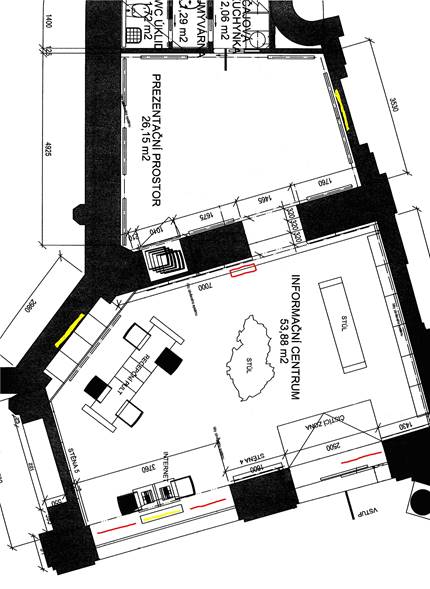 